Евгений Бугарь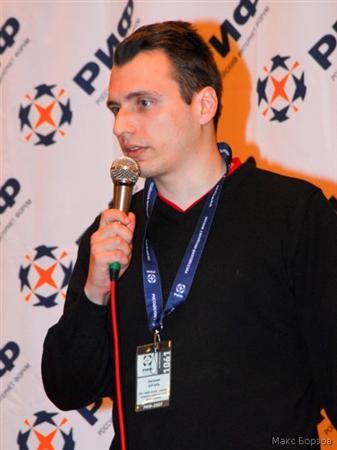 evgeniy.bugar@mail.ru